Publicado en Palma de Mallorca el 13/05/2020 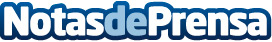 Vacaciones en barco: Yanpy propone el plan ideal en tiempos del CoronavirusOrganizar unas vacaciones en barco es siempre una experiencia única, pero este verano puede ser especialmente interesante, teniendo en cuenta que los barcos se alquilan por grupos reducidos de amigos o familiares de no más de 10 o 12 personas. Esto permitirá que se disfrute de unas vacaciones totalmente seguras en contacto directo con el mar y la naturalezaDatos de contacto:Roberto+34 637 070 777Nota de prensa publicada en: https://www.notasdeprensa.es/vacaciones-en-barco-yanpy-propone-el-plan Categorias: Viaje Nautica http://www.notasdeprensa.es